Англия - Шотландия – УэльсЛондон – Кембридж - Йорк – Эдинбург – Хайлэндс (Высокогорье) - Глазго –Ливерпуль – Карнарфон - Стратфорд-на-Эйвоне - ЛондонДаты тура: 26.04.19 - 08.05.19, 17.05.19 - 29.05.19, 07.06.19 - 19.06.19, 14.06.19 - 26.06.19, 21.06.19 - 03.07.19, 13.09.19 - 25.09.19, 27.09.19 - 09.10.19Продолжительность: 13 дней / 12 ночейПрограмма тура:1 день. Вылет из Минска. Прилет в Лондон в аэропорт Гатвик. Индивидуальный трансфер в отель St Giles Hotel. Этот современный отель находится в 10 минутах от аэропорта Хитроу и напротив железнодорожного вокзала Фелтем (25 минут до центра Лондона или Виндзора). От отеля можно удобно добраться до аэропорта Хитроу и центра Лондона. В каждом номере есть кондиционер, звуконепроницаемые окна и Wi-Fi (за дополнительную плату). В отеле St Giles Heathrow также имеется свой собственный ресторан и бар, а также фитнес-центр, которым гости могут пользоваться бесплатно. Свободное время в Лондоне.2 день. Завтрак. Экскурсия в Кембридж. Путешествие по Англии начнётся с посещения знаменитого старинного города-университета Кембридж (Cambridge). На пешеходной экскурсии вы познакомитесь с историей и многовековыми традициями колледжей Университета, легендами мостов, узнаете, что такое хронофаг, где находится картина Рубенса, написанная всего за 8 дней, через сколько ворот надо пройти чтобы получить диплом в Сенате, как узнать настоящего студента в колледже Святой Троицы, почему один шар моста колледжа Клэр лишился одного сегмента и многое другое. В свободное время можно посетить один из колледжей, прогуляться по живописным улочкам, покататься на лодочке по реке или заглянуть в роскошный музей Фитцуильяма и перекусить в кафе или ресторане. Размещение в отеле в центре г. Брэдфорд.3 день. Йорк – ЭдинбургЙорк – один из самых древних городов Британии, история которого уходит ко временам Римской Империи. Главной достопримечательностью города является огромный готический Кафедральный собор (York Minster). Когда-то ослепительно белый, собор знаменит своими витражами, резьбой по камню и дереву. Кроме посещения собора вас ждет прогулка по уютным улочкам старого Йорка, в том числе, узенькой Шэмблз (Shambles), где находится самая маленькая католическая церковь и фахверковые дома, кланяющиеся друг другу. В свободное время можно будет посетить интерактивный музей викингов (Viking Centre), башню Клиффорд, Дом сокровищ или Замковый музей. Во второй половине дня переезд в Эдинбург с остановкой на границе Англии и Шотландии. Размещение в Эдинбурге.4 день. Завтрак в отеле. Экскурсия по городуЭдинбург – сказочный город, располагающий к длительным пешим прогулкам и интересным открытиям. Восхищаться здесь можно буквально всем: начиная от узеньких улочек и городской архитектуры, и заканчивая шикарными музеями, соборами, ресторанами и монументами. Во время экскурсии вы увидите самое интересное: Эдинбургский замок, возведенный на вершине скалы, которая когда-то была частью вулкана. На протяжении своей истории он был резиденцией шотландских королей, пристанищем католических монахов, военным стратегическим объектом и даже тюрьмой. Во время экскурсии по замку вы сможете увидеть оригинальные королевские регалии, посидеть на троне и подержать старинный меч. Средневековая улица в самом центре Эдинбурга - Королевская Миля (Royal Mile) от Дворца Холируд до Эдинбургского замка. Здесь довольно много мест, достойных посещения: городская площадь, молодежный квартал Хай-стрит, место для покупок самых интересных и уникальных сувениров – площадь Лонмаркет, собор Святого Эгидия и др. Памятник Вальтеру Скотту – уникальное неоготическое сооружение с барельефами и скульптурами героев произведений Скотта. Охватить все достопримечательности в одной экскурсии не получится, но в свободное время будет возможность посетить другие достопримечательности шотландской столицы: Дворец Холирухаус – главную резиденцию Марии Стюарт, королевскую резиденцию – Яхту Британия, музей писателей, посвященный жизни и творчеству великих шотландцев: Роберта Бёрнса, Вальтера Скотта и Роберта Льюиса Стивенсона, центр наследия виски, Музей детства, музей Иллюзий, музей Народной истории города и дом-музей шотландского реформатора Джона Нокса. А жаждущих более ярких впечатлений может заинтересовать прогулка по эдинбургским склепам и подземным тоннелям по следам ведьм, привидений и средневековых убийц. Вечером предлагаем посетить Шотландское шоу "Scottish Evening" с ужином – около 65 фунтов с человека. Трансферы до и после шоу в стоимость не включены.5 день. Дворец Скоун – вискикурня Blair Atholl – замок БлэрСкоун – дворец на живописном берегу реки Тей, знаменательный тем, что столетиями знаменитый тем, что здесь в течение нескольких столетий короновались претенденты на корону Шотландии. А Камень судьбы, помогал отличить настоящего патриота от самозванца. Сейчас во дворце находится уникальная коллекция французской мебели и картин, фарфора и изделий из папье-маше, старинный орган и сад с орхидеями. Поездка по району Хайлэндс будет неполной без посещения вискикурни. Виски – напиток культовый для шотландцев. Узнать историю, увидеть процесс производства, продегустировать настоящий скотч вы сможете на вискикурне Blair Atholl. Сказочному замку Блэр, положила начало древняя башня 13 века. Уникальная коллекция оружия и доспехов, картин, мебели, посуды; роскошные залы и комнаты с изысканной лепниной. В свободное время можно прогуляться по парку с огромными лиственницами, заглянуть в парк Геркулеса и полюбоваться оленями.6 день. Инвернесс - озеро Лох-Несс - Форт Уильям - замок ИнверариПутешествие по региону Хайлэндс начнётся с знаменитого озера Лох-Несс. Это таинственное озеро - место обитания водяного чудовища. Если даже вам не посчастливится увидеть Несси, поездка вдоль озера всё равно оставит приятное впечатления: красивая панорама, руины замка, и шлюзы легендарного Каледонского канала. Остановка на обед в Форт-Уильям у подножия самой высокой горы британских островов Бен Невис. Переезд через долину Гленко с плачущими водопадами. Посещение замка Инверари (Inveraray Castle) - изящного замка «с французским акцентом». Это фамильное владение герцогов Аргайлов. Мебель на гнутых ножках, бело-голубые гобелены, расписанные вручную обои – во всем виден вкус и достаток, и не найти и следа традиционной шотландской суровости. Замок стоит на берегу удивительной красоты озера Лох Файн, в окружении прекрасного сада. Прибытие в Глазго.7 день. Глазго – Гретна Грин – Озёрный Край – ЛиверпульНебольшая обзорная экскурсия по Глазго. Остановка в последнем городке Шотландии Гретна Грин. Вы узнаете удивительную историю этого, вроде бы, совсем непримечательного городка. Национальный парк Озерный край (Lake District National Park). Мягкие очертания гор и холмов, тенистые леса и живописные озера всегда привлекали сюда художников и поэтов. В городке Боунесс (Bowness) на самом большом озере парка – Виндермер (Windermere) вы сможете прокатиться на кораблике, ведь только так можно оценить великолепие Озерного края. Обзорная экскурсия по Ливерпулю - городу-порту, родине Битлз. Здесь мы остановимся на улице Мэтью-стрит около клуба Каверна, где когда-то выступала легендарная группа. Размещение в отеле пригороде Ливерпуля.8 день. Честер – Карнарфон – Парк Снудония – остров АнглсиПрогулка по улицам и древним стенам Честера, откуда видны остатки римских терм и амфитеатра. По желанию можно посетить чудесный собор, где живет настоящий чёрт. Еще немного и вы в Уэльсе - стране замков, песен и легенд. В городе Карнарфон - древней столице Уэльса, расположенном на побережье Ирландского моря, вы посетите поражающий своей мощью замок, который является одним из звеньев Железного кольца Эдуарда I, и где наследник престола провозглашается принцем Уэльским. На острове Англси - остановка в городе, название которого состоит из 58 букв, в сувенирном магазине которого вы сможете купить самый лучший сувенир из Уэльса. Путешествие по национальному парку Сноудония, где перед вами откроются одни из самых потрясающих в Британии видов, включая высочайшую горную вершину Англии и Уэльса — Сноудон. Остановка в фольклорной деревушке Бетс-э-Койд в национальном парке Сноудония.9 день. Стратфорд-на-Эйвоне Стратфорд-на-Эйвоне - уютный и очень типичный английский городок, родина Уильяма Шекспира. Во время прогулки вы посетите церковь святой Троицы, где покоится прах поэта, сможете заглянуть в дом, где жила его семья и увидеть школу, которую посещал юный Уильям. Посещение замка Уорвик - замок, в котором сосредоточена тысячелетняя история Англии, где есть настоящие башни, бастионы, опускающаяся решетка, привратницкая, навесная башня. Здесь проводится реконструкция рыцарских турниров, можно посетить тюрьму и музей первой домашней электростанции. В настоящее время замок является филиалом музея мадам Тюссо: во всех уголках замка вы встретите восковые фигуры знаменитых исторических персон Британии.Приезд в Лондон и заселение в отель.10 день. Обзорная экскурсия по Лондону – ВиндзорЗнакомство со столицей Великобритании, во время которой вы увидите исторические памятники и достопримечательностей города: Биг-Бен, Парламент, Вестминстерское Аббатство, Трафальгарскую площадь и площадь Пиккадили, мемориал принцу Альберту, старый Скотланд Ярд. Вы проедете по Флит Стрит, которая приведет вас в район Сити, являющийся отдельным городом, где увидите потрясающий, с редким для архитектуры Лондона куполом - Собор Святого Павла, Тауэрский замок, Тауэрский мост и многое другое. Экскурсия в Виндзорский замок – действующую королевскую резиденцию. Возвращение в отель.11 - 12 день. Свободное время. Время для дополнительных экскурсий, посещений популярных аттракционов и ресторанов.13 день.  Завтрак в отеле. Индивидуальный трансфер в аэропорт. Вылет в Минск.Стоимость тура на двоих за 12 ночей с питанием "завтраки"-2765 евро Включено:перелет Минск - Лондон - Минск (включен минимальный тариф);индивидуальный трансфер аэропорт - отель - аэропорт; 12 ночей в отелях 3* с завтраками;ужин в отеле во второй день;экскурсии по маршруту с русскоговорящим гидом;транспортное обслуживание на комфортабельном автобусе с кондиционером.Дополнительно:виза в Великобританию входные билеты в замки и музеи по программе оплачиваются только наличными в английских фунтах на месте, примерно 160 евро на человека;медицинская страховка; чаевые водителю - 10-15 фунтов за все время;дополнительные экскурсии и личные расходы.Консультационно-информационная услуга – 45 руб.;Консульский сбор;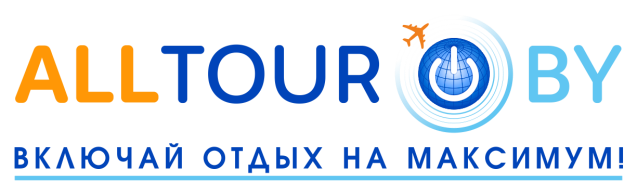 ООО «СИСТЕМА КОМФОРТНОГО ОТДЫХА»г. Минск, пр-т Победителей, 20 (ГК Marriott)www.alltour.by   т: +375 17 3 105 105                                  +375 29 309 20 20